ГЕНЕРАЛЬНАЯ ПРОКУРАТУРА РОССИЙСКОЙ ФЕДЕРАЦИИ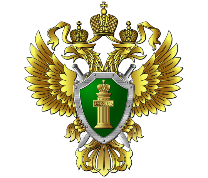 ВОЛЖСКАЯ МЕЖРЕГИОАНЛЬНАЯ ПРИРОДООХРАННАЯ ПРОКУРАТУРАЧЕРЕПОВЕЦКАЯ МЕЖРАЙОННАЯ ПРИРОДООХРАННАЯ ПРОКУРАТУРАЧереповецкой межрайонной природоохранной прокуратурой проведена проверка по факту загрязнения почвы вредными продуктами хозяйственной деятельности на территории поселка Суда Череповецкого муниципального района Вологодской области. Установлено, что предприятием, осуществляющим содержание дорог, нарушены требования хранения противогололедных материалов, относящихся к веществам 3-4 классов опасности, в следствие чего под воздействием атмосферных осадков произошло попадание опасных химических веществ за пределы площадки хранения на прилегающий земельный участок. В результате негативного воздействия опасных веществ произошло загрязнение почвы на площади более 80  кв.м. Череповецкой межрайонной природоохранной прокуратурой материал проверки в отношении в порядке ст.37 УПК РФ направлен в ОМВД России по Череповецкому району для решения вопроса об уголовном преследовании по ч.1 ст.254 УК РФ. По результатам его рассмотрения органами предварительного расследования принято решение о возбуждении уголовного дела.